Муниципальное автономное общеобразовательное учреждение«Нижнетавдинская средняя общеобразовательная школа»П Р И К А З30 августа 2022г.	№ 151- ОДс.Нижняя ТавдаО создании бракеражной комиссиив филиале МАОУ «Нижнетавдинская СОШ» - «ООШ с. Новотроицкое » в 2022-2023 учебном годуВ целях обеспечения качества питания и создания безопасных условий для сохранения здоровья детей и подростков посредством совершенствования организации питания и с целью оценки качества блюд горячего питания,ПРИКАЗЫВАЮ:Организовать горячее питание учащихся со 01.09.2022гУтвердить график питания в школьной столовой (приложение №1)Создать бракеражную комиссию в составе:Волковой Елены Юрьевны, директор филиала;Павловой Ирины Витальевны, повар (по согласованию);Шаламовой Надежды Михайловны, учитель начальных классов (по согласованию)Комиссия обязана:снимать пробу непосредственно из емкости, в которой готовиться пища;Регистрировать результат бракеража в Журнале бракеража готовой кулинарной продукции;Контролировать	выход	порционных	блюд,	который	должен соответствовать выходу блюд, указанному в меню-раскладке.Ответственность за сохранность мебели в обеденном зале возложить на классных руководителей (согласно графику питания)Контроль за исполнением данного приказа возложить на директора филиала Волкову Е.Ю..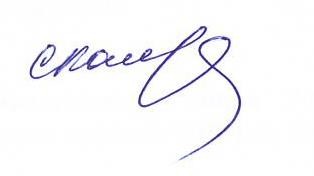 Директор                                                               С.В. КалайчиеваПриложение № 1 к приказу от 31.08.2021г. № 147/14-ОДГрафик питания обучающихсяВремяКласс9.25 – 9.451,3 класс10.25 – 10.452,4 класс10.50 – 11.105,6 класс11.50 – 12.107,8 класс12.55 – 13.159 класс10.00-10.10ОВЗ (завтрак)12.55 – 13.15ОВЗ (обед)